Appendix Table and Figure of raw dataTable S1: The cases of Hong Kong and Singapore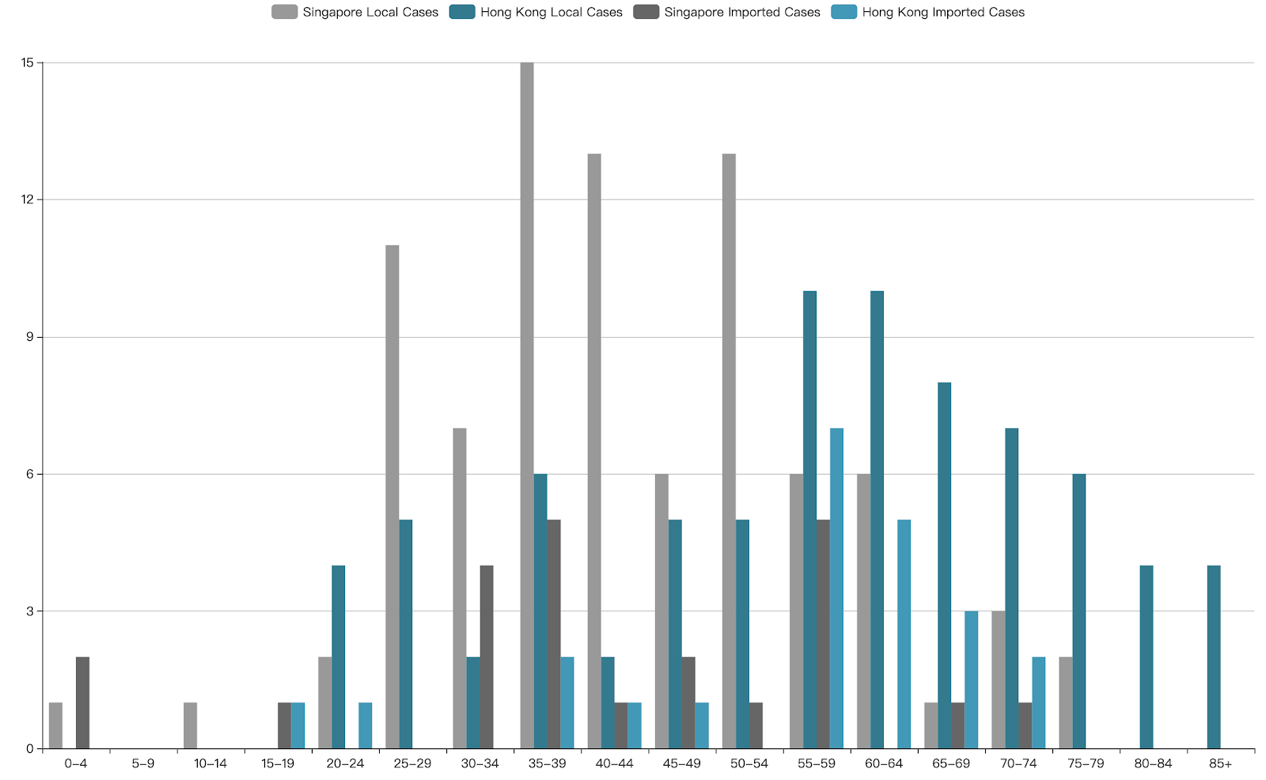 Figure S1. Histogram of local/imported case numbers by age distribution in HK and SingaporeSingaporeSingaporeSingaporeSingaporeHong KongHong KongHong KongHong KongLocalLocalImportedImportedLocalLocalImportedImportedAgecasesstandardized incidence ratecasesstandardized incidence ratecasesstandardized incidence ratecasesstandardized incidence rate0-4112.321.6600.0000.005-90000.0000.0000.0010-141001.4900.0000.0015-1905.0510.0000.0016.9920-242002.4144.5315.0025-29110011.6255.1700.0030-34716.347.6721.9800.0035-391518.8515.2265.4928.0940-44133.77113.1921.8614.1245-4967.4326.0154.3513.8450-54133.70112.9754.0900.0055-59618.856.07107.47723.1160-646006.81108.66519.1265-6915.3911.4588.92314.7770-7438.4316.82711.88214.9975-792006.60614.8700.0080-840000410.9400.0085+000049.7800.00